SLOVEŠČINA, PETEK, 10.4.2020UČNA TEMA: Prepis – pisane črke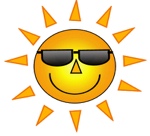 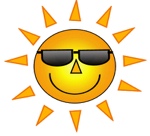 Bravo učenci! Uspešno ste prišli do zadnje ure slovenščine v tem tednu. Naloga ni zahtevna. Naslednje povedi prepišite s pisanimi črkami. Pišite z nalivnikom.Kuhar zelo hiti. Za kosilo mora skuhati veliko hrane. S kuhalnico meša makarone. Hrenovke zloži na krožnik. Naredi še zeleno solato. Mmm kako slastno.Kmet živi na vasi. Ima veliko živali. Vozi traktor. Natakar dela v hotelu. Streže hrano. Počistiti mora mize.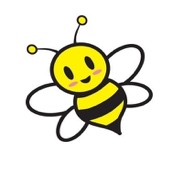 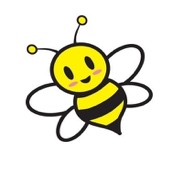 Hitri in vedoželjni, lahko naredijo še naslednjo nalogo.Na spletni strani interaktivne vaje/slovenščina 1.-5./razumem kaj berem/slika in poved, najdeš naloge. Ali klikni na spodnjo povezavo.https://uciteljska.net/kvizi/HotPot/POVEDslika/3.htm